ព្រះរាជាណាចក្រកម្ពុជា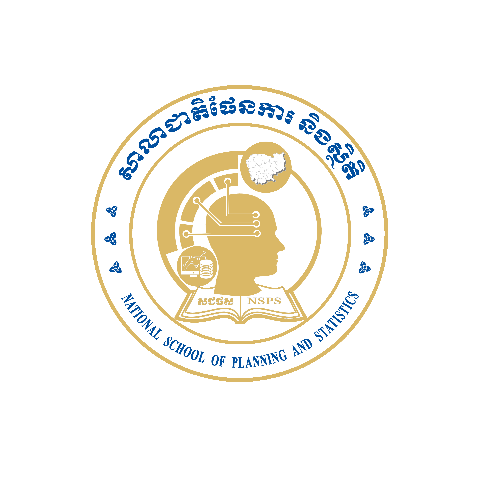 ជាតិ សាសនា ព្រះមហាក្សត្រ3​         			      ក្រសួងផែនការ  សាលាជាតិផែនការ និងស្ថិតិ                              	3				   ពាក្យសុំចូលរៀននៅសាលាជាតិផែនការ និងស្ថិតិ	ខ្ញុំបាទ-នាងខ្ញុំ ........................................................អក្សរឡាតាំង.................................................................ភេទ................កើតថ្ងៃទី................ខែ.....................ឆ្នាំ ......................ទីកន្លៃងកំណើត ភូមិ.............................................សង្កាត់-ឃុំ ……..............................ក្រុង ខណ្ឌ ស្រុក ........................................... រាជធានី-ខេត្ត ............................អាសយដ្ឋានបច្ចុប្បន្ន................................................................................................................................................រៀនចំណេះទូទៅកម្រិតមធ្យមសិក្សាទុតិយភូមិ (បាក់ឌុប)៖  ជាប់  ឬ  ធ្លាក់ 	ឆ្នាំប្រលង ...........................
	នៅវិទ្យាល័យ...........................................................................................................................................................កម្រិតបរិញ្ញាបត្ររងជំនាញ.............................................................គ្រឹះស្ថានសិក្សា..................................................កម្រិតបរិញ្ញាបត្រជំនាញ.................................................................គ្រឹះស្ថានសិក្សា...................................................កម្រិតបរិញ្ញាបត្រជាន់ខ្ពស់ជំនាញ...................................................គ្រឹះស្ថានសិក្សា...................................................មប្រើការនៅក្រសួង-ស្ថាប័ន....................................................................................................................................... អគ្គនាយកដ្ឋាន..........................................................................................................................................................នាយកដ្ឋាន/មន្ទីរ (ខេត្ត)..........................................................................................................................................ការិយាល័យ ............................................................................................................................................................មានតួនាទីជា.............................................................................................................................................................លេខទូរស័ព្ទ /តេលេក្រាមទំនាក់ទំនង.......................................................................................................................ការចុះឈ្មោះចូលរៀនព័ត៌មានបន្ថែមពីជំនាញសិក្សានីមួយៗ មាននៅលើគេហទំព័រសាលាជាតិផែនការ និងស្ថិតិតាមអាសយដ្ឋានខាងក្រោម ខ្ញុំសូមចុះឈ្មោះចូលរៀនជំនាញខាងក្រោម៖១. កម្រិតបរិញ្ញាបត្រ រយៈពេល ៤ឆ្នាំ ជំនាញបរិញ្ញាបត្រស្ថិតិអនុវត្ត  			 ជំនាញបរិញ្ញាបត្រស្ថិតិប្រជាសាស្ត្រ 		 ជំនាញបរិញ្ញាបត្រផែនការអភិវឌ្ឍន៍  		 ជំនាញបរិញ្ញាបត្រតាមដានត្រួតពិនិត្យ និងវាយតម្លៃ	២. កម្រិតបរិញ្ញាបត្រជាន់ខ្ពស់ រយៈពេល ២ឆ្នាំ ជំនាញបរិញ្ញាបត្រជាន់ខ្ពស់ស្ថិតិអនុវត្ត  		 ជំនាញបរិញ្ញាបត្រជាន់ខ្ពស់ផែនការអភិវឌ្ឍន៍ ជំនាញបរិញ្ញាបត្រជាន់ខ្ពស់ស្ថិតិប្រជាសាស្ត្រ 	 ជំនាញបរិញ្ញាបត្រជាន់ខ្ពស់តាមដានត្រួតពិនិត្យ និងវាយតម្លៃ	ខ្ញុំសូមភ្ជាប់មកជាមួយនូវ១-លិខិតអនុញ្ញាតបន្តសិក្សាពីអង្គភាពសាម៉ីបើជាមន្ត្រីរាជការ ..........................................................ចំនួន ១ច្បាប់២-លិខិតបញ្ជាក់ពីការទទួលបានអាហារូបករណ៍គាំទ្រ បើមាន .........................................................ចំនួន ១ច្បាប់៣-សម្រាប់ចូលរៀនថ្នាក់បរិញ្ញាបត្រ ត្រូវមានសញ្ញាបត្រមធ្យមសិក្សាទុតិយភូមិ ឬសញ្ញាបត្រមានតម្ថៃស្មើ 	ឬ ឯកសារបញ្ជាក់ពីការបញ្ចប់មធ្យមសិក្សាទុតិយភូមិ បើប្រលងធ្លាក់..............................................ចំនួន ១ច្បាប់៤-សម្រាប់ចូលរៀនថ្នាក់បរិញ្ញាបត្រជាន់ខ្ពស់ ត្រូវមានសញ្ញាបត្របរិញ្ញាបត្រ ឬសញ្ញាបត្រមានតម្ថៃស្មើ....ចំនួន ១ច្បាប់៥-ប្រវត្តិរូបសង្ខេប................................................................................................................................ ចំនួន ១ច្បាប់៦-រូបថត ៤ X​ ៦ ..................................................................................................................................ចំនួន ៥សន្លឹក                                                                            	ភ្នំពេញ ថ្ងៃទី   ..........     ខែ   ..........   ឆ្នាំ..........                                                                                           ហត្ថលេខា និងឈ្មោះសាម៉ីខ្លួនប្រវត្តិរូបសង្ខេប	   4ក. ព័ត៌មានផ្ទាល់ខ្លួនខ្ញុំបាទ-នាងខ្ញុំ ..................................................អក្សរឡាតាំង..................................................... ភេទ........................
កើតថ្ងៃទី................ខែ.....................ឆ្នាំ ......................ទីកន្លៃងកំណើត........................... ....................................... .... ...............................................................................................................................................................................ខ. ព័ត៌មានគ្រួសារឈ្មោះប្តីប្រពន្ធៈ ……..............................អក្សរឡាតាំង.....................................................   ស្លាប់   / រស់ 	មុខរបរ : ……..............................……..............................  អង្គភាពៈ ……..............................……........................ចំនួនកូន:  …….........នាក់    (ប្រុស …….....នាក់  ស្រី ……...នាក់) គ. អាសយដ្ឋានទំនាក់ទំនងអាសយដ្ឋានបច្ចុប្បន្នៈ.................................................................................................................................................លេខទូរស័ព្ទទំនាក់ទំនង……..............................……...............Email......……..............................…….......................ឃ. ភាសាបរទេសង . កម្រិតវប្បធម៌ចំណេះទូទៅ បណ្តុះបណ្តាលវិជ្ជាជីវៈ និងឧត្តមសិក្សាច . ប្រវត្តិការងារ (រៀបរាប់ពីការងារបច្ចុប្បន្ន ទៅអតីតការងារ)	ខ្ញុំសូមធានាទទួលខុសត្រូវចំពោះមុខច្បាប់ថា ព័ត៌មានបំពេញខាងលើនេះ ពិតជាត្រឹមត្រូវពិតប្រាកដមែន។       	                                   ភ្នំពេញ ថ្ងៃទី  ..........    ខែ   ..........   ឆ្នាំ..........								ហត្ថលេខា និងឈ្មោះសាម៉ីខ្លួនផែនទី និង​អាសយដ្ឋាន៖ 
ផ្លូវលេខ ៥៩៨ សង្កាត់ច្រាំងចំរេះ២ 
ខណ្ឌឬស្សីកែវ រាជធានីភ្នំំពេញ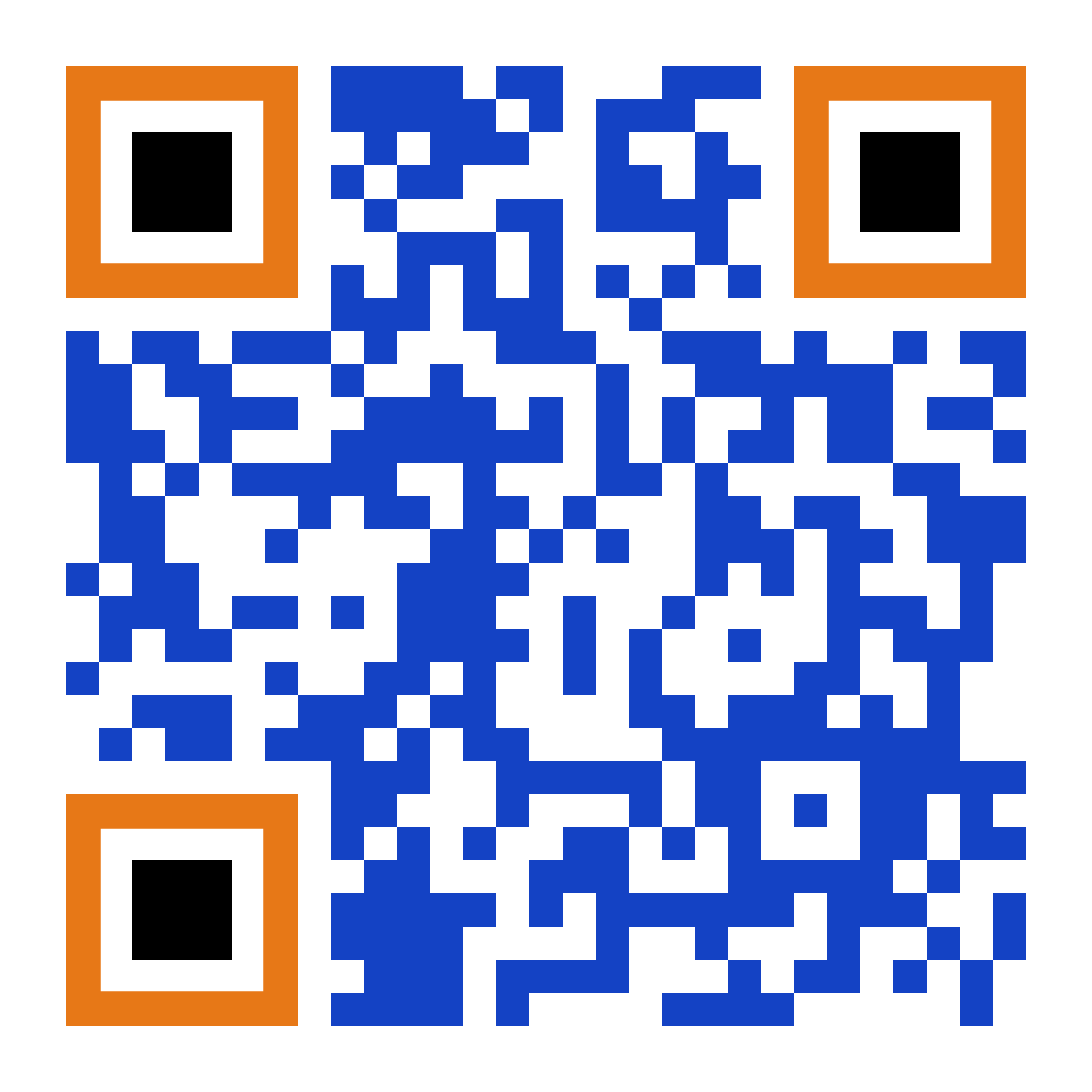 គេហទំព័រ៖ សាលាជាតិផែនការ និងស្ថិតិ 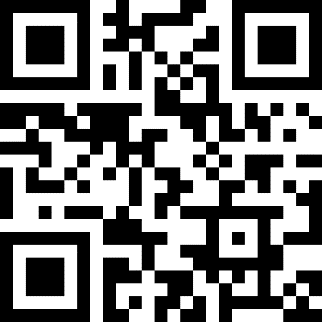 https://nsps.asia/ Facebook: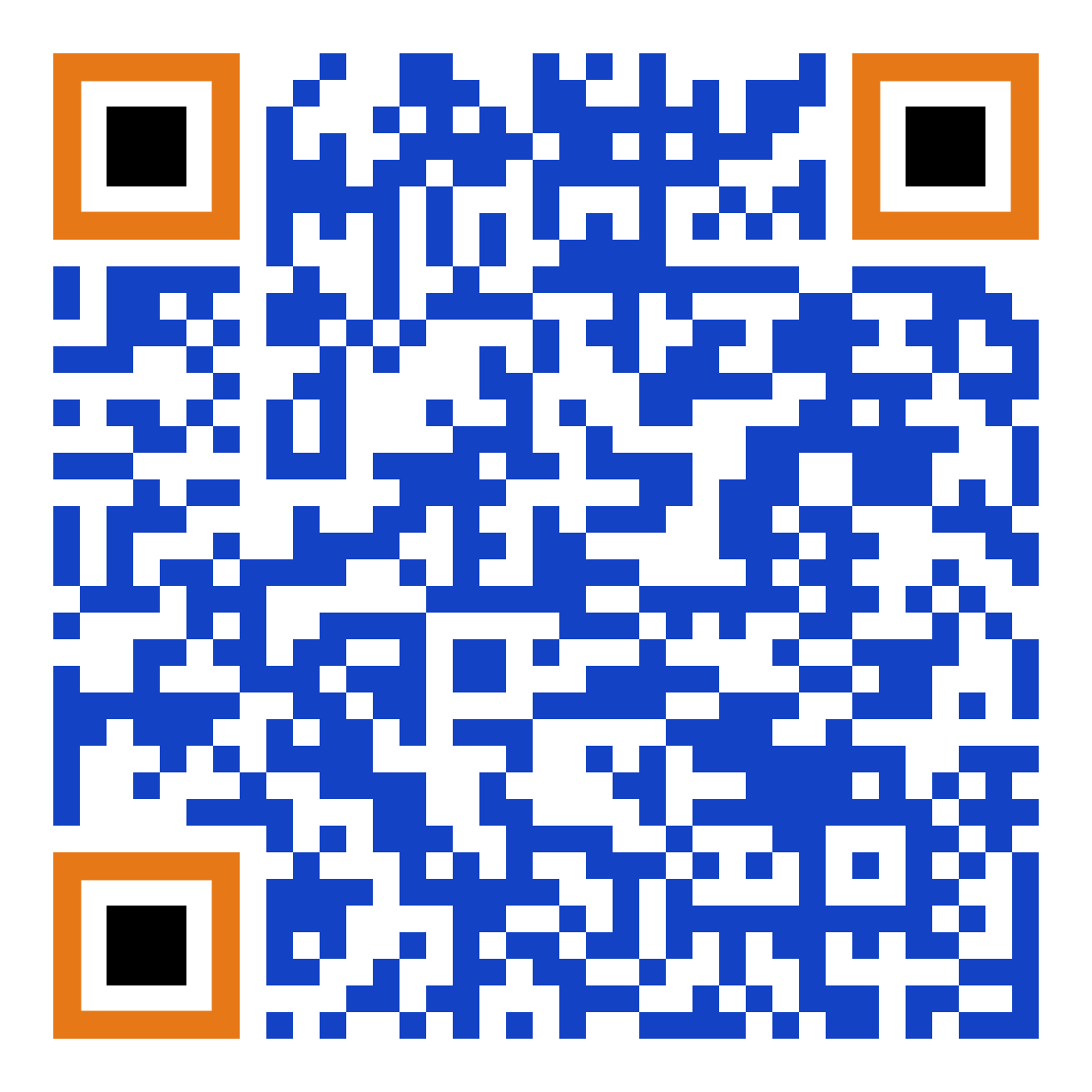 សាលាជាតិផែនការ និងស្ថិតិលរភាសា (និយាយ / អាន / សរសេរ) កម្រិត៖  មធ្យម / ល្អ / ស្ទាត់  / ភាសាកំណើត១២៣វគ្គ ឬកម្រិតសិក្សាគ្រឹះស្ថានសិក្សា -បណ្តុះបណ្តាលប្រទេស /ខេត្តនៃកន្លែងសិក្សាសញ្ញាបត្រដែលទទួលបានថ្ងៃខែឆ្នាំចូលសិក្សាថ្ងៃខែឆ្នាំបញ្ចប់សិក្សាកម្រិតវប្បធម៌ចំណេះទូទៅ (រៀបរាប់តែកម្រិតមធ្យមសិក្សាទុតិយភូមិតែប៉ុណ្ណោះ)កម្រិតវប្បធម៌ចំណេះទូទៅ (រៀបរាប់តែកម្រិតមធ្យមសិក្សាទុតិយភូមិតែប៉ុណ្ណោះ)កម្រិតវប្បធម៌ចំណេះទូទៅ (រៀបរាប់តែកម្រិតមធ្យមសិក្សាទុតិយភូមិតែប៉ុណ្ណោះ)កម្រិតវប្បធម៌ចំណេះទូទៅ (រៀបរាប់តែកម្រិតមធ្យមសិក្សាទុតិយភូមិតែប៉ុណ្ណោះ)កម្រិតវប្បធម៌ចំណេះទូទៅ (រៀបរាប់តែកម្រិតមធ្យមសិក្សាទុតិយភូមិតែប៉ុណ្ណោះ)កម្រិតវប្បធម៌ចំណេះទូទៅ (រៀបរាប់តែកម្រិតមធ្យមសិក្សាទុតិយភូមិតែប៉ុណ្ណោះ)កម្រិតបណ្តុះបណ្តាលវិជ្ជាជីវៈ និងឧត្តមសិក្សា (រៀបរាប់ពីឆ្នាំថ្មីទៅឆ្នាំចាស់)កម្រិតបណ្តុះបណ្តាលវិជ្ជាជីវៈ និងឧត្តមសិក្សា (រៀបរាប់ពីឆ្នាំថ្មីទៅឆ្នាំចាស់)កម្រិតបណ្តុះបណ្តាលវិជ្ជាជីវៈ និងឧត្តមសិក្សា (រៀបរាប់ពីឆ្នាំថ្មីទៅឆ្នាំចាស់)កម្រិតបណ្តុះបណ្តាលវិជ្ជាជីវៈ និងឧត្តមសិក្សា (រៀបរាប់ពីឆ្នាំថ្មីទៅឆ្នាំចាស់)កម្រិតបណ្តុះបណ្តាលវិជ្ជាជីវៈ និងឧត្តមសិក្សា (រៀបរាប់ពីឆ្នាំថ្មីទៅឆ្នាំចាស់)កម្រិតបណ្តុះបណ្តាលវិជ្ជាជីវៈ និងឧត្តមសិក្សា (រៀបរាប់ពីឆ្នាំថ្មីទៅឆ្នាំចាស់)ថ្ងៃ ខែ ឆ្នាំចូលបំពេការងារថ្ងៃ ខែ ឆ្នាំបញ្ចប់ការងារក្រសួង-ស្ថាប័ននាយកដ្ឋានការិយាល័យមុខតំណែងផែនទី និង​អាសយដ្ឋាន៖ 
ផ្លូវលេខ ៥៩៨ សង្កាត់ច្រាំងចំរេះ២ 
ខណ្ឌឬស្សីកែវ រាជធានីភ្នំំពេញគេហទំព័រ៖ សាលាជាតិផែនការ និងស្ថិតិhttps://nsps.asia/ Facebook:សាលាជាតិផែនការ និងស្ថិតិ